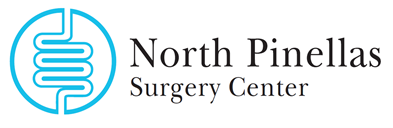 ACKNOWLEDGEMENT PAGEI acknowledge that I have received a copy of the Privacy Notice.I acknowledge that I received verbal and written notice of the Patient’s Bill of Rights and Responsibilities prior to the day of my procedure.I acknowledge that I received verbal and written notice of the poly regarding Advance Directives prior to the day of my procedure.I acknowledge that I received verbal and written notice of the policy regarding Disclosure of Ownership Interest prior to the day of my procedure.North Pinellas Surgery Center (NPSC) CANNOT accept responsibility for personal valuables. All valuables should be left at home as instructed by the pre-admission testing nurse during the phone conversation prior to your procedure. If valuables were brought to NPSC, you have been instructed to give to relatives/friends prior to going to the procedure area. NPSC will not be responsible for valuables retained by the patient.I acknowledge that North Pinellas Surgery Center shall not be liable for loss or damage to personal property. I accept full responsibility for all personal property/valuables, monies, jewelry, cell phones or any other personal belongings.I have read these statements and they have been fully explained to me, and I certify that I understand it’s contents._______________________________________________			______________________Patient (or Personal Representative)	Signature				DateIf Personal Representative’s signature appears above, please describe Personal Representative’s relationship to patient.___________________________________________________________________________________________